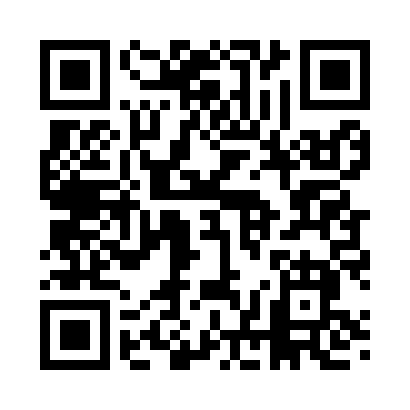 Prayer times for Old Green, Oklahoma, USAMon 1 Jul 2024 - Wed 31 Jul 2024High Latitude Method: Angle Based RulePrayer Calculation Method: Islamic Society of North AmericaAsar Calculation Method: ShafiPrayer times provided by https://www.salahtimes.comDateDayFajrSunriseDhuhrAsrMaghribIsha1Mon4:386:061:225:128:3910:062Tue4:396:061:235:128:3910:063Wed4:396:071:235:138:3910:064Thu4:406:071:235:138:3910:065Fri4:416:081:235:138:3810:056Sat4:416:081:235:138:3810:057Sun4:426:091:245:138:3810:048Mon4:436:091:245:138:3810:049Tue4:446:101:245:138:3710:0410Wed4:456:111:245:138:3710:0311Thu4:456:111:245:138:3710:0212Fri4:466:121:245:138:3610:0213Sat4:476:121:245:148:3610:0114Sun4:486:131:245:148:3510:0015Mon4:496:141:255:148:3510:0016Tue4:506:141:255:148:349:5917Wed4:516:151:255:148:349:5818Thu4:526:161:255:148:339:5719Fri4:536:171:255:148:339:5720Sat4:546:171:255:148:329:5621Sun4:556:181:255:148:329:5522Mon4:566:191:255:138:319:5423Tue4:576:191:255:138:309:5324Wed4:586:201:255:138:299:5225Thu4:596:211:255:138:299:5126Fri5:006:221:255:138:289:5027Sat5:016:221:255:138:279:4928Sun5:026:231:255:138:269:4829Mon5:036:241:255:138:259:4630Tue5:046:251:255:128:259:4531Wed5:056:261:255:128:249:44